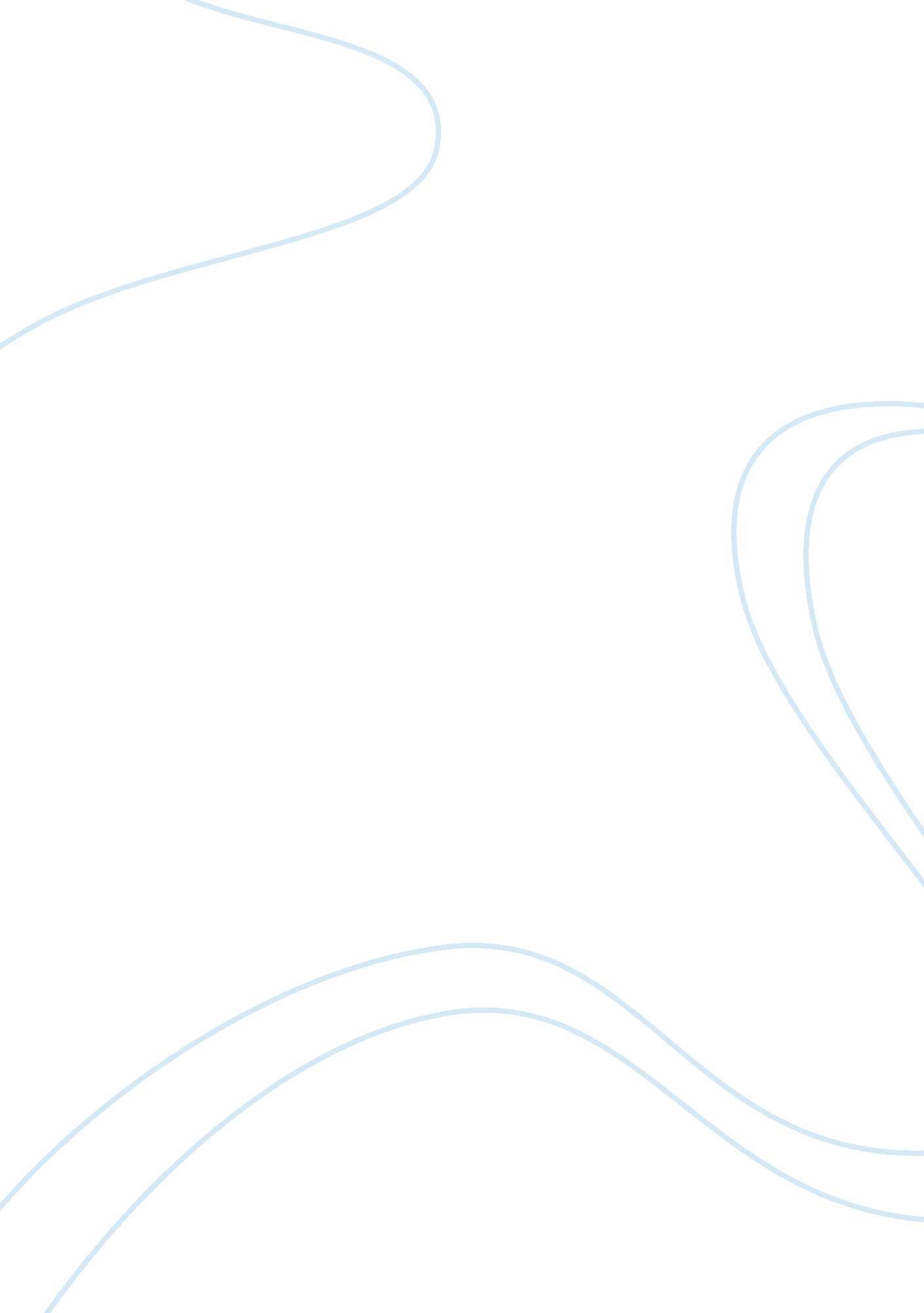 Presentation reaction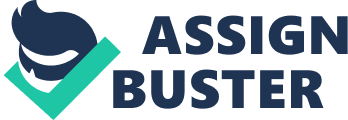 Response As the presentation submitted, the fact of the matter is that the means of communication and data transmission within the business and interpersonal sphere, has become increasingly reliant upon technological devices. These necessarily include laptops, PDAs, mobile phones, tablet PCs, and conventional desktops. However, regardless of the degree of technological advancement that these tools represent, there are a number of drawbacks that detractors point to with regards to framing this current means of communication. In this way, this brief response piece will serve as an analysis and discussion of some of the strengths and weaknesses of the presentation in question. 
In the minds of this reviewer, perhaps the greatest strength that the presentation provided was the fact that it was able to integrate with the listener the understanding of how technology has positively affected the ability of the individual to communicate remotely such that they were unable to do in previous years. Undoubtedly, this has caused a large increase in the efficiency and availability of key decision makers regardless of where they might be at any particular point in time. By allowing these shareholders to take their work with them even when they are on the road, it is possible for them to assume a higher degree of responsibility. 
An additional benefit that the discussion presents is the fact that dependence upon cell phones and other related equipment does not hurt productivity due to the fact that the reachability plus dual and multifunctional nature that these devices represent allow individuals to utilize them during meetings and other such situations to both take notes and engage with other forms of work. 
However, the greatest weakness that the presentation did not specifically discuss was the fact that an over dependence upon technology and its application to affect communication via alternative means rather than direct or face to face has meant that a certain amount of efficiency and relationship building potential is lost. It is difficult to quantify this as a determinate measurement; however, it is reasonable to assume that as more and more people become increasingly dependent and bound to these means of expression, the ability and level to which they are able to intimate these ideas in a traditional means will necessarily become weakened; if for no other reason than due to the lack of practice of traditional means of communication that they will practice. 
The presentation itself was effective in integrating the basic components of how technology and the reliance upon tethered and non traditional forms of communication impacts upon the lives of the average worker. However, due to the fact that a very small level of the drawbacks that this portends has been discussed, it must be categorically stated that the case which was presented only helped to integrate an understanding of one particular side to the equation. As such, a more thorough and complete definition of the issue would have been to dispel any rumors or understandings that these forms of communication actually rob overall efficiency and can cause unwanted breakdowns in traditional forms of communication. 